AP Test Prep Questions, Week 2All of the following questions are NonCalculator. 2019, #3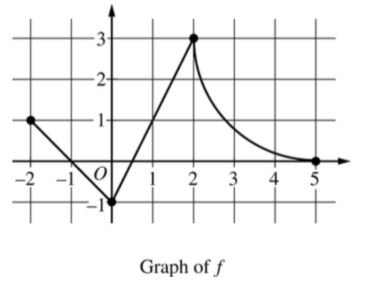 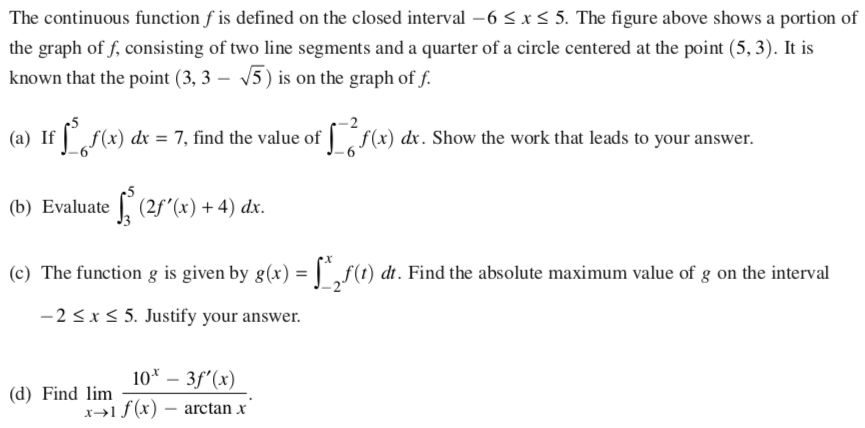 2019, #42009, #5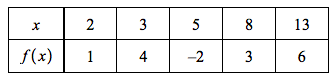 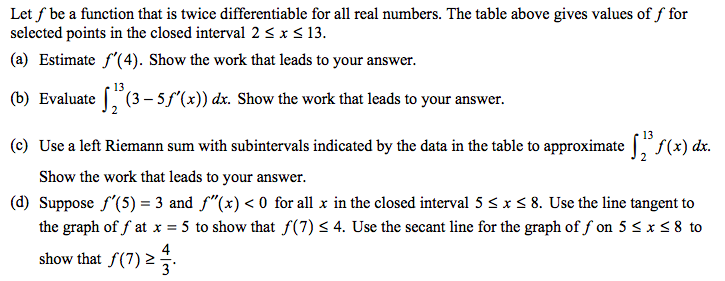 2015, #6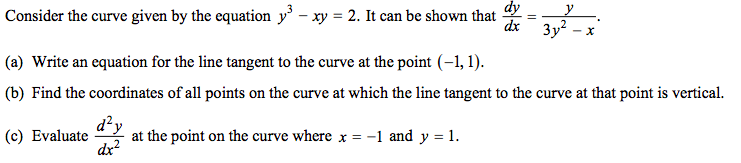 2017, #6 *We did this problem already for hw in our composition book. Feel free to redo it, as there are certain things I want to highlight about this problem during the video session.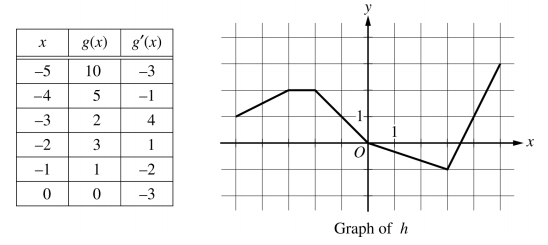 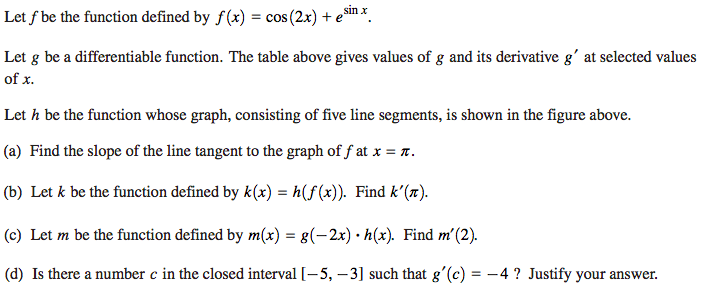 SCORING GUIDELINES2019, #3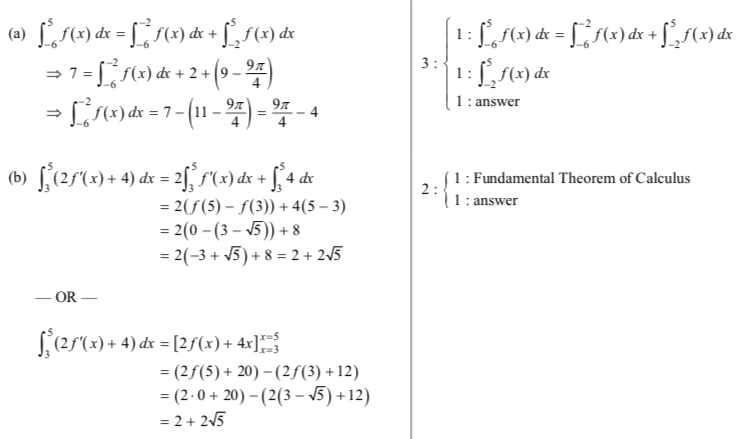 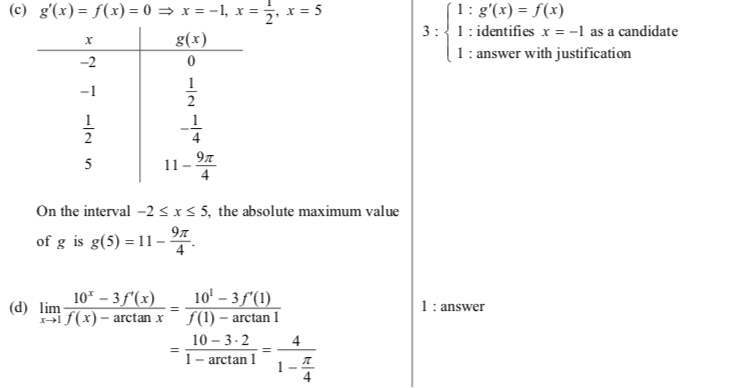 2019, #4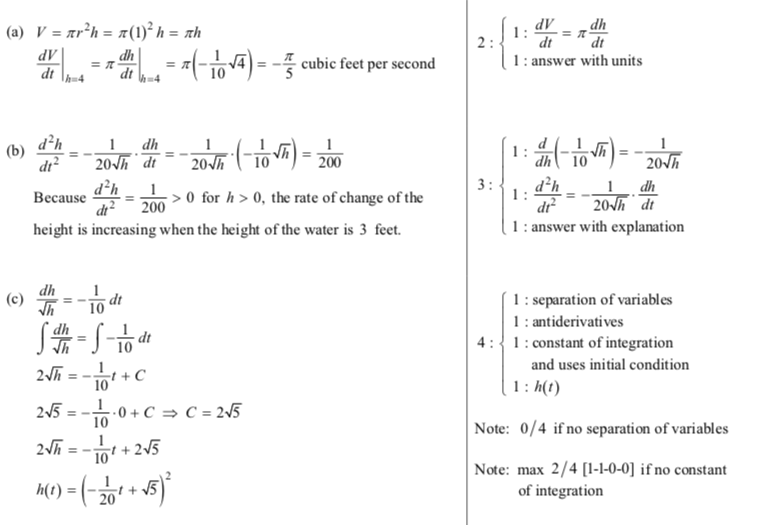 2009, #5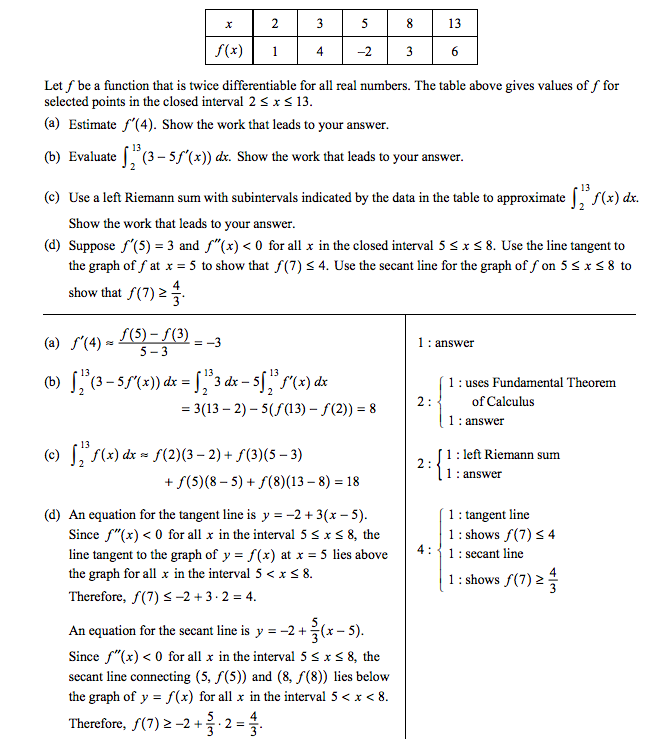 2015, #6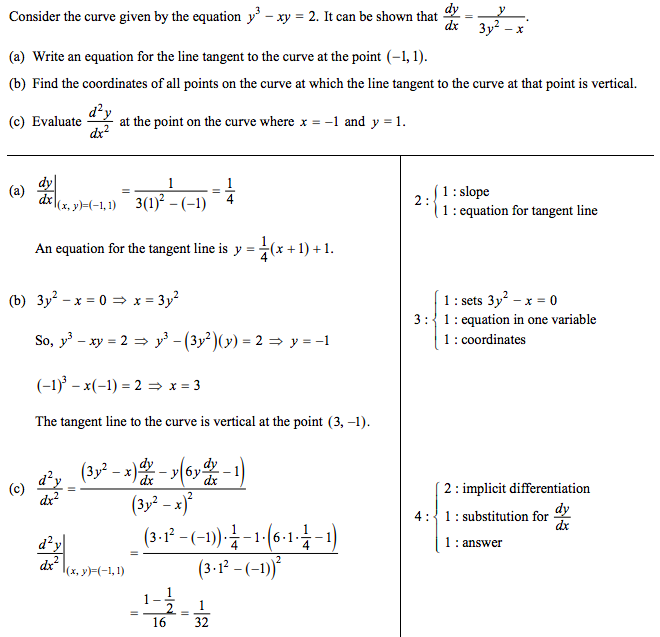 2017, #6 *We did this problem already for hw in our composition book. Feel free to redo it, as there are certain things I want to highlight about this problem during the video session.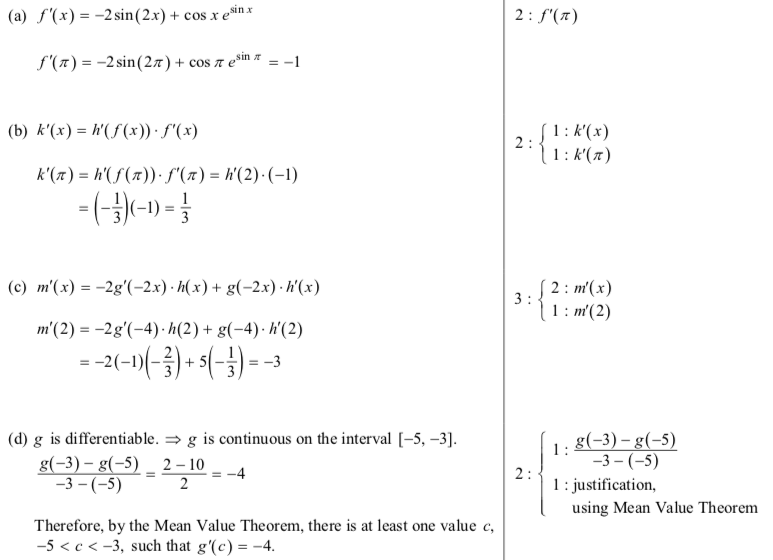 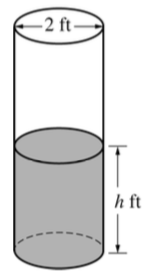 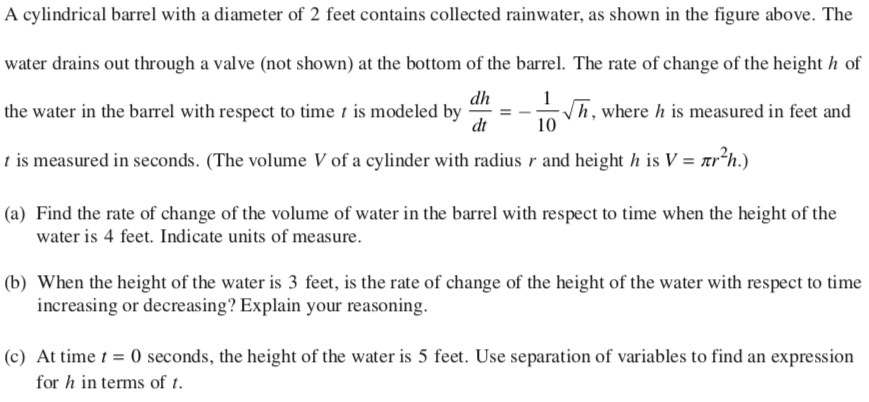 